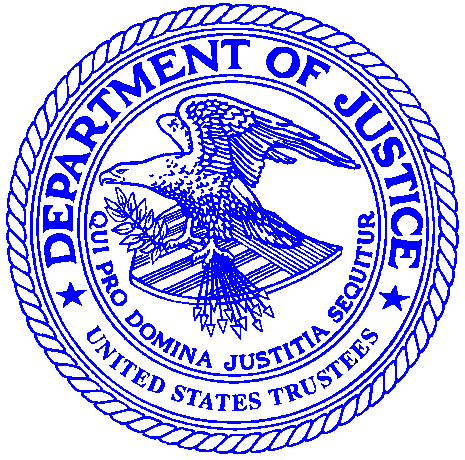 	U.S. Department of Justice Executive Office for United States TrusteesOffice of Oversight 						  441 G Street, N.W., Suite 6150								  Washington, D.C.  20530							UPDATES TO THEHANDBOOK FOR CHAPTER 13 TRUSTEESOctober 2021Handbook Chapter 3, Administration of Chapter 13 CasesA.2	Initial Review of Chapter 13 Cases:  	Initial Review of Schedules and Petition (Pages 3-2 to 3-3)	Revised to read as follows:“The standing trustee must review the petition, matrix or list of creditors’ names and addresses, statements and schedules, Official Forms 22C-1 and 22C-2, payment advices, and other initial paperwork for consistency and completeness.  11 U.S.C. § 1302(b)(1) incorporating 11 U.S.C. § 704(a)(4). [Language amended October 15, 2021.]”“In an effort to control the cost of bankruptcy without interfering with a trustee’s obligation to investigate the financial affairs of the debtor or modifying the debtor’s duty to cooperate with the trustee as necessary to enable the trustee to perform the trustee’s duties, the Best Practices for Document Production Requests by Trustees in Consumer Bankruptcy Cases, which provides sound guiding principles for document-production requests, is incorporated as policy into this Handbook.   A copy of the Best Practices may be found in the Supplemental Materials.  [Language added October 15, 2021.]”Note: A new performance review criterion was added to the United States Trustee Program Chapter 13 Standing Trustee Performance Review to incorporate this Handbook change.  See Professional Conduct of Trustee. 